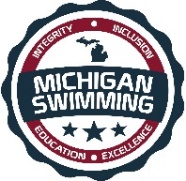 2024 CW May Showers MeetHosted By: Club WolverineMay 17 – 19, 2024Sanction – This meet is sanctioned by Michigan Swimming, Inc. (MS), as a timed final meet on behalf of USA Swimming (USA-S) and Michigan Swimming, Inc., Sanction Number MI2324120. In granting this sanction it is understood and agreed that USA Swimming shall be free from any liabilities or claims for damages arising by reason of injuries to anyone during the conduct of the event. MS rules, safety, and warm up procedures will govern the meet as is fully set forth in these meet rules.Minor Athlete Abuse Prevention Policy AcknowledgementAll applicable adults participating in or associated with this meet acknowledge that they are subject to the provisions of the USA Swimming Minor Athlete Abuse Prevention Policy (“MAAPP”), and that they understand that compliance with the MAAPP policy is a condition of participation in the conduct of this competition. There will be at least two safety marshals at this competition, with at least one of each gender.LocationDonald B. Canham Natatorium, 500 E. Hoover Ave., Ann Arbor, MI 48104Times*Times will be confirmed and communicated to attending teams once entries close.FacilitiesThe Donald B. Canham Natatorium is an 8 lane, 50-meter pool with a supervised warm-up and warm down area (6 lane, 25-yard diving well) available. Depth at the start and turn is 7ft. Permanent starting blocks and non-turbulent lane markers will be used. Colorado Timing with an 8-lane display will be used.Course CertificationThe competition course has not been certified in accordance with 104.2.2C(4).Meet FormatLong Course (LCM), timed final meet. Swimmers will need to provide their own timer and counter for the 800 Freestyle.EligibilityAll athletes and clubs registered with Michigan Swimming or another USA Swimming LSC are eligible to participate in this meet. Swimmers must have the published qualifying time in order to swim the 400 Free, 400 IM, or 800 Free. Club Wolverine reserves the right to swim any of its own club members who have not achieved any of the minimum time standards. No “No Times” (NT’s) will be accepted for all events!Individual Entry LimitsSwimmers in the Friday session may swim up to two (2) events. Swimmers in the Saturday/Sunday AM or PM sessions may swim up to three (3) events per session. Swimmers in the Saturday Evening Session may swim up to one (1) event.Entry ProceduresEntries may be submitted to the Administrative Official as of April 29, 2024 @ 9:00 AM. The Administrative Official must receive all entries no later than May 10, 2024 @ 9:00 AM. Entries must include correct swimmer name (as registered with USA/MS Swimming), age and USA number. All individual entries should be submitted via electronic mail at the e-mail address listed in the last section of this meet information packet.Entry Acceptance and ProcessingEntries will be accepted and processed on a first come, first served basis in the order in which they are received after the entry open date listed above.Entry Fees$5.00 per individual event. Make checks payable to Club Wolverine.SurchargesA $1.00 per athlete Michigan Swimming athlete surcharge applies. A $10 facility surcharge will apply to each athlete.Paper EntriesMS rules regarding non-electronic entries apply. $6 per individual event. There is $1.00 additional charge per event paid if the entry is not submitted in Hy-Tek format. Any surcharges detailed in the previous section also apply to paper entries. Paper entries may be submitted to the Administrative Official on a spreadsheet of your choice however, the paper entry must be logically formatted and must contain all pertinent information to allow the Administrative Official to easily enter the swimmer(s) in the correct events with correct seed times.RefundsOnce a team or individual entry has been received and processed by the Administrative Official there are no refunds in full or in part unless the “over qualification exception” applies (see MS Rules).Entry PaperworkYour club’s Entry, Entry Summary Sheet, and Check should be sent via U.S. mail or nationally recognized overnight courier to:Club Wolverine SwimmingPO Box 130229Ann Arbor, MI 48113Check InCheck in will be required. Check-in will be available 15 minutes prior to the session start time. Failure to check in, will cause the swimmer to be scratched from all events. Check in will close 15 minutes after the start of warm up. Check in sheets will be posted on the pool deck by the entrance. MarshalingThis will be a self-marshaled meet. Heat Sheets will be posted in well trafficked areas.SeedingSeeding will be done after check in closes. Swimmers who fail to check in for an event will be scratched from that event. All events are timed finals and will be seeded slowest to fastest other than the 400 IM, 400 Free, and 800 Free which will be seeded fastest to slowest (alternating genders-women/men).Deck Entries Deck entries may be allowed and will be conducted in accordance with current Michigan Swimming, Inc. rules & procedures. The cost of deck entries is $7.00 per event. Deck entry swimmers are subject to the Michigan Swimming $1.00 general surcharge and $10.00 facility surcharge if they are not already entered in the meet.Meet Programs/AdmissionsAdmissions will be $5.00 a person (children 12 & Under free). Heat sheets will be available for purchase for $2.00 at the admissions table. Heat sheets will be posted for public viewing, and unofficial results may appear on Meet Mobile pending internet connectivity.ScoringNo team or individual scoring will occur.AwardsNo awards will be given at this meet.ResultsComplete Official meet results will be posted on the Michigan Swimming Website at http://www.miswim.org/. Unofficial results will also be available on flash drive (HY- Team Manager result file) upon request. Teams must provide their own flash drive.ConcessionsFood and beverages will be available in the Donald B. Canham Natatorium lobby. No food or beverage will be allowed on the deck of the pool, in the locker rooms or in the spectator areas. A hospitality area will be available for coaches and officials.Lost and FoundArticles may be turned in/picked up at the timing office. Articles not picked up by the end of the meet will be retained by the Meet Director or a representative for at least 14 days (any longer period shall be in the sole discretion of the Meet Director).Swimming SafetyMichigan Swimming warm up rules will be followed. To protect all swimmers during warm-ups, swimmers are required to enter the pool feet first at all times except when sprint lanes have been designated. No jumping or diving. The same rules will apply with respect to the warm-down pool and diving well. Penalties for violating these rules will be in the sole discretion of the Meet Referee which may include ejection from the meet.Racing Start CertificationAny swimmer entered in the meet must be certified by a USA Swimming member-coach as being proficient in performing a racing start or must start each race from within the water without the use of the backstroke ledge. When unaccompanied by a member-coach, it is the responsibility of the swimmer or the swimmer’s legal guardian to ensure compliance with this requirement.Deck Personnel/Locker Rooms/CredentialingOnly registered and current coaches, athletes, officials and meet personnel are allowed on the deck or in locker rooms. Access to the pool deck may only be granted to any other individual in the event of emergency through approval by the Meet Director or the Meet Referee. The Michigan Swimming Board of Directors, Officials Chairs of MS, and the Michigan Swimming Office staff are authorized deck personnel at all MS meets. Personal assistants/helpers of athletes with a disability shall be permitted when requested by an athlete with a disability or a coach of an athlete with a disability.All individuals seeking access to the pool deck must show a valid digital USA Swimming membership card reflecting good standing in order to receive a deck credential. The credential must be displayed at all times during the meet and will include the host team name as well as the function of the individual being granted access to the pool deck (Coach, Official, Timer, or Meet Personnel). In order to obtain a credential, Coaches and Officials must be current in all certifications through the final date of the meet. Meet personnel must return the credential at the conclusion of working each day and be reissued a credential daily.All access points to the pool deck and locker rooms will either be secured or staffed by a meet worker checking credentials throughout the duration of the meet.Officials InfoAn officials’ meeting will be held one hour prior to each session at the pool. This meet may be designated as a National Qualifying Meet open to all officials who wish to and are eligible to be evaluated for advancement or re-certification. Request for evaluation should be made to the meet referee.Swimmers with DisabilitiesAll swimmers are encouraged to participate. If any of your swimmers have special needs or requests, please indicate them on the entry form and with the Clerk of Course and/or the Meet Referee during warm ups.First AidSupplies will be kept in the timing office.Medical SupervisionLifeguards, as well as, AED and first aid supplies will be available for the meet.Facility Items(A)	No smoking is allowed in the building or on the grounds of any facility listed above.(B)	Pursuant to applicable Michigan law, no glass will be allowed on the deck of the pool or in the locker rooms.(C)	No bare feet allowed outside of the pool area. Swimmers need to have shoes to go into the hallway to awards or concessions.(D)   	An Emergency Action Plan has been submitted by the Host Club to the Safety Chair and the Program Operations Chair of Michigan Swimming prior to sanction of this meet and is available for review and inspection at the timing office.(E)	To comply with USA Swimming privacy and security policy, the use of audio or visual recording devices, including a cell phone, is not permitted in changing areas, rest rooms or locker rooms.(F)	Deck changing, in whole or in part, into or out of a swimsuit when wearing just one 		suit in an area other than a permanent or temporary locker room, bathroom, 		changing room or other space designated for changing purposes is prohibited.(G)	Operation of a drone, or any other flying apparatus, is prohibited over the venue 	(pools, athlete/coach areas, spectator areas and open ceiling locker rooms) any 	time athletes, coaches, officials and/or spectators are present.General Information and Errors/OmissionsAny errors or omissions in the program will be documented and signed by the Meet Referee and available for review at the Clerk of Course for Coaches review. Information will also be covered at the Coaches’ Meeting.Meet Personnel:Meet Director – Josh Wood (coachjosh@clubwolverine.org)Meet Referee – Dawn Gurley (dawngurley@att.net)  Safety Marshal – Ryan McCammonAdministrative Official – Jeff Wilkins (meetentriescw@gmail.com)2024 CW May Showers MeetMay 17-19, 2024Sanction Number: MISessionWarm-up StartEvent StartFriday4:30 PM6:00 PMSaturday/Sunday AM7:30 AM9:00 AMSaturday Evening*Following the conclusion of the Saturday PM session, but not before 5:00PM.45 minutes following the start of warm-up, but not before 5:45PM.Saturday/Sunday PM*Following the conclusion of the AM sessions, but not before 12:00 PM.90 minutes following the start of warm-up, but not before 1:30 PM.FRIDAY, May 17, 2024FRIDAY, May 17, 2024FRIDAY, May 17, 2024FRIDAY, May 17, 2024FRIDAY, May 17, 2024		Warm-up = 4:30 PM			Events = 6:00 PM		Warm-up = 4:30 PM			Events = 6:00 PM		Warm-up = 4:30 PM			Events = 6:00 PM		Warm-up = 4:30 PM			Events = 6:00 PM		Warm-up = 4:30 PM			Events = 6:00 PMGirls #Qualifying TimesEventQualifying TimesBoys #15:19.9913 & Over 400 Free5:11.99236:19.9911-12 400 Free5:54.99456:09.9913 & Over 400 IM5:51.996SATURDAY, May 18, 2024SATURDAY, May 18, 2024SATURDAY, May 18, 2024SATURDAY, May 18, 2024SATURDAY, May 18, 2024SATURDAY, May 18, 2024SATURDAY, May 18, 2024AM SessionWarm-up = 7:30 AMEvents = 9:00 AMAM SessionWarm-up = 7:30 AMEvents = 9:00 AMAM SessionWarm-up = 7:30 AMEvents = 9:00 AMPM SessionWarm-up = Following the conclusion of the AM sessions, but not before 12:00 PM.Events = 90 minutes following the start of warm-up, but not before 1:30 PM.PM SessionWarm-up = Following the conclusion of the AM sessions, but not before 12:00 PM.Events = 90 minutes following the start of warm-up, but not before 1:30 PM.PM SessionWarm-up = Following the conclusion of the AM sessions, but not before 12:00 PM.Events = 90 minutes following the start of warm-up, but not before 1:30 PM.Girls #EventBoys #Girls #EventBoys #710 & Under 100 Free82713 & Over 200 IM28911-12 100 Free102913 & Over 100 Breast301110 & Under 50 Fly123113 & Over 100 Back321311-12 50 Fly143313 & Over 200 Fly341510 & Under 100 Back163513 & Over 50 Free361711-12 100 Back181910 & Under 50 Breast202111-12 50 Breast222310 & Under 200 Free242511-12 200 IM26Evening SessionWarm-up = Following the conclusion of the Saturday PM session, but not before 5:00PM.Events = 45 minutes following the start of warm-up, but not before 5:45PM.Evening SessionWarm-up = Following the conclusion of the Saturday PM session, but not before 5:00PM.Events = 45 minutes following the start of warm-up, but not before 5:45PM.Evening SessionWarm-up = Following the conclusion of the Saturday PM session, but not before 5:00PM.Events = 45 minutes following the start of warm-up, but not before 5:45PM.Evening SessionWarm-up = Following the conclusion of the Saturday PM session, but not before 5:00PM.Events = 45 minutes following the start of warm-up, but not before 5:45PM.Evening SessionWarm-up = Following the conclusion of the Saturday PM session, but not before 5:00PM.Events = 45 minutes following the start of warm-up, but not before 5:45PM.Evening SessionWarm-up = Following the conclusion of the Saturday PM session, but not before 5:00PM.Events = 45 minutes following the start of warm-up, but not before 5:45PM.Evening SessionWarm-up = Following the conclusion of the Saturday PM session, but not before 5:00PM.Events = 45 minutes following the start of warm-up, but not before 5:45PM.Girls #Qualifying TimesEventEventEventQualifying TimesBoys #3712:24.9911 & Over 800 Free11 & Over 800 Free11 & Over 800 Free12:14.9938SUNDAY, May 19, 2024SUNDAY, May 19, 2024SUNDAY, May 19, 2024SUNDAY, May 19, 2024SUNDAY, May 19, 2024SUNDAY, May 19, 2024SUNDAY, May 19, 2024AM SessionWarm-up = 7:30 AMEvents = 9:00 AMAM SessionWarm-up = 7:30 AMEvents = 9:00 AMAM SessionWarm-up = 7:30 AMEvents = 9:00 AMPM SessionWarm-up = Following the conclusion of the AM sessions, but not before 12:00 PM.Events = 90 minutes following the start of warm-up, but not before 1:30 PM.PM SessionWarm-up = Following the conclusion of the AM sessions, but not before 12:00 PM.Events = 90 minutes following the start of warm-up, but not before 1:30 PM.PM SessionWarm-up = Following the conclusion of the AM sessions, but not before 12:00 PM.Events = 90 minutes following the start of warm-up, but not before 1:30 PM.Girls #EventBoys #Girls #EventBoys #3911-12 200 Free405913 & Over 200 Breast604110 & Under 100 Breast426113 & Over 100 Free624311-12 100 Breast446313 & Over 100 Fly644510 & Under 50 Free466513 & Over 200 Back664711-12 50 Free486713 & Over 200 Free684910 & Under 50 Back505111-12 50 Back525310 & Under 100 Fly545511-12 100 Fly565710 & Under 200 IM58